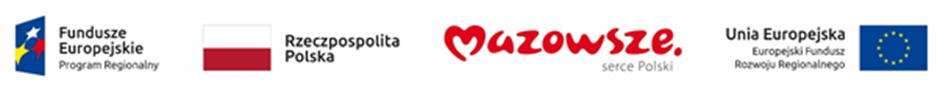 Żyrardów, dnia 20.10.2022 r. ZP.271.2.36.2022.MPINFORMACJA Z OTWARCIA OFERT	Zamawiający na podstawie art. 222 ust. 5 ustawy Prawo zamówień publicznych 
(Dz. U. z 2022 r., poz. 1710 ze zm.) udostępnia informację z otwarcia ofert w postępowaniu pn. „Dostawa i wdrożenie systemu priorytetu dla autobusów elektrycznych w mieście Żyrardów”.W terminie składania ofert tj. do dnia 20.10.2022 r. godz. 12:00 do Zamawiającego wpłynęły 2 oferty. Przed otwarciem ofert podano kwotę, jaką Zamawiający zamierza przeznaczyć na sfinansowanie zamówienia w wysokości: 650 000 złZestawienie złożonych ofert: (-) z upoważnienia Prezydenta Miasta Żyrardowa                      Przemysław Kopiec       Zastępca Prezydenta Miasta ŻyrardowaLp.                   WykonawcaCena w złotych1.SWARCO POLAND sp. z o.o. ul. Ekranowa 6 32 –085 Modlniczka645 750,002.Sprint SA, ul. Jagiellończyka 26, 10-062 Olsztyn1 227 540,04